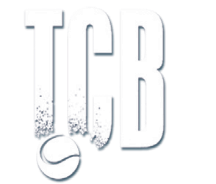 TARIEVEN incl. bijdrage voor tennis-VlaanderenPERSOONLIJKE GEGEVENSINTERCLUBREEKSEND:+50jBEN JE AL LID  BIJ EEN ANDERE CLUBNEEJA, welke club: ..............................................................Betaling van het lidgeld kan enkel door overschrijving op rekening BE19 2350 1708 1712 van TCB.Alle interclubspelers en -speelsters moeten hun lidmaatschap hernieuwen èn betalen vóór 14 januariBetaling vóór 15/01/22Betaling na 15/01/22Onder 8 jaar (° na 31/12/14)10 €15 €Onder 18 jaar (° na 31/12/04)55 €60 €Senior (boven 18 jaar)95 €100 €Families: 1ste persoon95 €100 €2de persoon95 €100 €3de persoon55 €60 €4de persoon35 €40 €vanaf 5de persoon25 €30 €NAAM EN VOORNAAMNAAM EN VOORNAAMM/VE-MAILTELEFOONGEBOORTEDATUMSOMINTERCLUB-REEKSLESSEN........................................................................................................................................................................................................................................................................................................................................................ADRES :ADRES :........................................................................................................................................................................................................................................................................................................................................................................................................................................................................................................................................................................................................totaalbedrag te betalentotaalbedrag te betalen........................................................................................................................................................................................................................................................................................................................................................................................................................................................................................................................................................................................................totaalbedrag te betalentotaalbedrag te betalen